ЧЕРКАСЬКА ОБЛАСНА РАДАР І Ш Е Н Н Я19.02.2021                                                                              № 5-45/VIII	Відповідно до пункту 4 частини першої статті 43, статті 58 Закону України "Про місцеве самоврядування в Україні" обласна рада вирішила:	1. Затвердити структуру і чисельність виконавчого апарату обласної ради згідно з додатком.2. Голові обласної ради вжити передбачених чинним законодавством заходів, пов’язаних з виконанням цього рішення.	3. Визнати таким, що втратило чинність, рішення обласної ради від 19.02.2016 № 3-7/VIІ "Про структуру і чисельність виконавчого апарату обласної ради» (із змінами).Голова                                                                                            А.ПІДГОРНИЙ          ЗАТВЕРДЖЕНОПро структуру і чисельністьвиконавчого апарату обласної радиРішення обласної ради19.02.2021 № 5-45/VIII№ з/пСтруктура і чисельністьвиконавчого апарату Черкаської обласної ради 1       Керівництво ради       Керівництво ради1 Голова обласної ради12Перший заступник голови обласної ради13Заступник голови обласної ради34Керуючий справами виконавчого апарату обласної ради12Патронатна службаПатронатна служба1Помічник голови обласної ради22Радник 13Консультант24Помічник першого заступника голови обласної ради13Відділ організаційного забезпечення ради та взаємодії з депутатамиВідділ організаційного забезпечення ради та взаємодії з депутатами1Начальник відділу12Заступник начальника відділу13Головний спеціаліст34Головний спеціаліст з питань забезпечення доступу до публічної інформації14Управління юридичного забезпечення та роботи з персоналомУправління юридичного забезпечення та роботи з персоналом1Начальник управління12Головний спеціаліст23Головний спеціаліст з питань запобігання та виявлення корупції14Головний спеціаліст з питань роботи зі зверненнями громадян1Сектор роботи з персоналом та з питань нагород4Завідувач сектору15Консультант15Загальний відділЗагальний відділ1Заступник керуючого справами виконавчого апарату, начальник відділу начальникначальник відділу12Заступник начальника відділу13Головний спеціаліст56Сектор з питань інформатизації та цифрового розвитку Сектор з питань інформатизації та цифрового розвитку 1Завідувач сектору12Головний спеціаліст17Фінансово-господарський відділФінансово-господарський відділ1Начальник відділу, головний бухгалтер12Головний спеціаліст38Управління об’єктами спільної власності територіальних громад області Управління об’єктами спільної власності територіальних громад області 1Начальник управління1 Відділ обліку та використання майна Відділ обліку та використання майна Відділ обліку та використання майна1Начальник відділу12Головний спеціаліст3Відділ з питань орендиВідділ з питань орендиВідділ з питань оренди1Заступник начальника управління, начальник відділу 12Головний спеціаліст39Головний спеціаліст з питань внутрішнього аудиту1Всього 48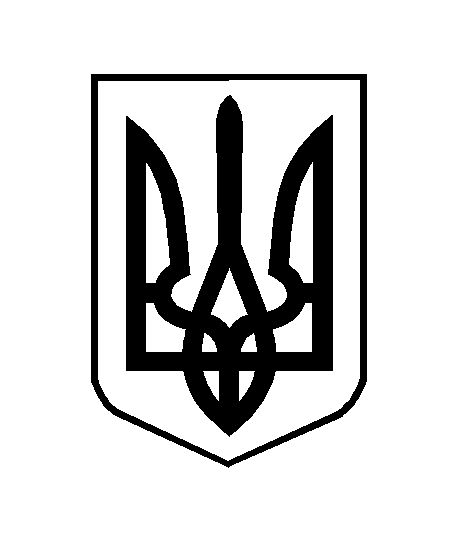 